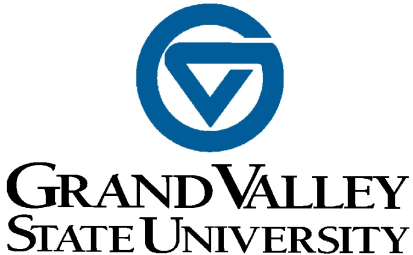 To:	CLAS Unit Heads and Academic CoordinatorsFrom:	Donovan AndersonAssociate Dean for Personnel, Hiring, and Planning CLAS Faculty Development Committee Re: 	Deadline for submission of award nominationsDate: 	August 31, 2021With the semester starting, it is time to think about nominating your faculty for awards.  Please encourage the faculty members in your unit to begin the nomination process soon. To nominate a colleague for an award, complete the nomination form, collect the appropriate materials, and submit these items to the CLAS Dean's Office (B-4-232 MAK) by October 1, 2021.  The CLAS selection committees will then review nominations and submit chosen candidates to the Dean for final submission to FTLC and CSCE by Nov. 1, 2021. Please follow the directions below to submit nomination materials electronically.  Electronic: While award materials may be submitted to your office in various formats (Microsoft Word, Excel, .pdf, etc.), all materials must be merged into a single .pdf document, organized in the order listed on the award nomination form. If you are unfamiliar with creating or merging .pdf documents, please contact Kristin Winfrey (x12266) or Mona Silva (x13041) in the CLAS Dean’s Office for assistance. It is best to avoid scanned images as components of the .pdf file but you may include them if necessary. Email the .pdf file to Kristin Winfrey at winfreyk@gvsu.edu. Glenn A. Niemeyer Faculty AwardSubmit all materials using the above instructions to the CLAS Dean’s Office by October 1, 2021.  More information on this award is available at the Provost Office website: http://www.gvsu.edu/provost/glenn-a-niemeyer-awards-5.htmOutstanding Teacher AwardSubmit all materials using the above instructions to the CLAS Dean’s Office by October 1, 2021.   More information on the University Outstanding Teaching Award: https://www.gvsu.edu/ftlc/university-outstanding-teaching-award-333.htm Pew Awards for ExcellenceThese awards include: Pew Teaching Excellence AwardPew Teaching with Technology AwardPew Excellence Award for Teaching and Learning EnrichmentPew Teaching Excellence Award for Adjunct FacultyThe Burch, Jacobs & Moore Diversity Teaching Excellence AwardSubmit all materials using the above instructions to the CLAS Dean’s Office by October 1, 2021. For information on the Pew Awards for Excellence: https://www.gvsu.edu/ftlc/teaching-awards-31.htmAwards for Scholarly and Creative ExcellenceThese awards include:Distinguished Early Career Scholar Award
Distinguished Undergraduate Mentoring Award  
Distinguished Graduate Mentoring AwardSubmit all materials using the above instructions to the CLAS Dean’s Office by October 1, 2021.  More information on the Awards for Scholarly and Creative Excellence awards: https://www.gvsu.edu/csce/faculty-awards-40.htmDistinguished Contribution to a Discipline AwardMaterials are to be submitted directly to CSCE by November 1, 2021.  Please remember that the Dean does need to sign before submitting to CSCE.  More information can be found here: https://www.gvsu.edu/csce/distinguished-contribution-in-a-discipline-42.htm